 Как сделать так, чтобы глаза «горели» и руки делали В любой даже самой безупречно выстроенной системе мы часто сталкиваемся с «обратной стороной медали». Это формальный подход сотрудников, когда они вроде бы и соблюдают все правила работы, но делают это «спустя рукава» и ориентируются скорее на процесс, чем на результат. Также часто руководители жалуются, что у сотрудников «погасли глаза», отсутствует инициатива и желание работать. Вот и получается, что, несмотря на высокотехнологичную систему, результат все равно оставляет желать лучшего. 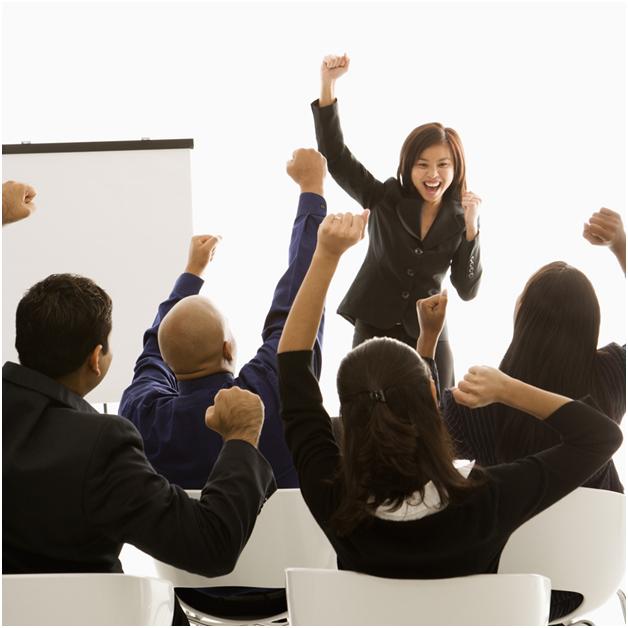 Еще одна цель программы это значительно повысить мотивацию и вовлеченность самих руководителей – участников обучения. При этом работа все-таки ведется в рамках бизнес-реальности и тех ситуаций, которые возникают в повседневной деятельности руководителя. На тренинге разбирается большое количество конкретных инструментов, приемов и алгоритмов  мотивации. На тренинге «Мотивация подчиненных» обучаемые научаться доходчиво и красочно излагать свои идеи, убеждать коллег и подчиненных, мотивировать к результативному труду.  Что получат участники тренингаПовысят эффективность взаимодействия с коллегами и клиентами. Разовьют коммуникационные навыкиНаучатся работать в коллективе с высоким уровнем персональных различийИзучат техники аргументации и ведения беседы в желаемом ключеПоймут, что движет людьми. Изучат типологию людей и узнают, какими словами и аргументами можно воздействовать на каждый психологический типИзучат техники и приемы стимуляции подчиненныхИзучат технику создания мотивации у подчиненногоИзменят установку в общении с позиции противоборства и на позицию сотрудничестваНаучатся доверять коллегам, но обеспечивать соблюдение принятых соглашенийТренинг адаптирован для:Сотрудников коммерческих организацийПродолжительность: 2 дня - 16 часов ПрограммаФормирование установок на результативность. Введение в тему тренингаРазличные уровни осознания своей работы: вертолетный и микроскопный взглядДвижение по «рельсе сознания»В чем отличие успешного и неуспешного подчиненногоЛокус контроля. Где источник моих успехов и неуспехов? Как сформировать у подчиненных внутренний локус контроляСовременные теории мотивацииКлассические теории мотивацииИсследование Герцберга – что мотивирует белых воротничковПирамида Маслоу в современной трактовке. Тестирование обучаемых с последующим анализом индивидуальных и групповых результатов.«Теория ожидания» или как не передать лишнегоМотивационные типы сотрудников по В.И. Герчикову Пять типов трудовой мотивацииПризнаки каждого типаЧто движет каждым мотивационным типомВиды и формы стимулирования (7 типов)Связь мотивационных типов и видов стимулированияПредпочтительные типы мотивации при наборе и расстановке персоналаВидение, как источник мотивационной энергии Что такое видениеКак создавать видение (создание разноцветного будущего)Вовлечение сотрудников в видениеМотивирование на практике Алгоритм мотивации сотрудников: «Тяни- Толкай» или модель SPIN в мотивированииТехника аргументации ТАПГде граница между мотивированием и игрой в БогаМотивирующая обратная связь Два вида обратной связи – развивающая и закрепляющаяПринцип кнута и пряникаУсловия предоставления обратной связиРазвивающая ОС – критика. Правильный диалогЗакрепляющая ОС – похвала. Правильный диалогВедра, стаканы, наперстки – емкость/чувствительность индивидуума Создание мотивационной схемыВлияние денег на мотивацию персоналаПравильная схема распределения денежного вознагражденияОбеспечение справедливости в распределении премииОграничение финансовых моделей мотивированияЧто можно сделать словом, а не монетойСоздание мотивирующего контекста в своем подразделении Позитивная и негативная властьСпецифика и последствия применения позитивной и негативной властиНа чем может основываться властьЗавершение тренинга Создание перечня созидательных ритуаловСоздание ментальной карты тренингаЧто обеспечивает результат тренинга Методы, используемые в тренинге: Деловые игры, которые снимаются на видео. Просматривая результаты съемки, обучаемые явно видят свои ошибки. Тренер с группой формирует правильный алгоритм действий, который затем отрабатывается - формируется верный навык поведения.Групповые дискуссии, в ходе которых обучаемые обмениваются своим успешным опытом и узнают, как добиваются результатов коллеги. Тренер дополняет диспут яркими примерами других компаний .Просмотр фрагментов специализированных учебных видеофильмов наглядно демонстрирует, как надо действовать, показывая правильную модель поведения - лучше один раз увидеть, чем сто раз услышать Психогимнастические упражнения поднимают активность обучаемых, держат их в тонусе. Активная групповая динамика создает атмосферу энергия и позитива, позволяющую усвоить больше материала и получить больше навыков. Наши тренинги проходят на одном дыхании.Специализированные задания, например, создание ментальной карты тренинга структурирует полученные знания в головах обучаемых